Výroba ptačích krmítek- budek ve školičce. V zimě bychom měli myslet na zvířátka v lese, ale i na ptáčky, kteří u nás přezimují a obtížně tak shánějí něco k snědku. Tato myšlenka nás vedla k tomu, abychom uspořádali pro děti a jejich tatínky nebo dědečky malou řemeslnou dílnu.Z předem připraveného, přírodního materiálu si dospělí s pomocí děti, zhotovili ptačí krmítka nebo budky. Děti pomáhaly se zatloukáním hřebíku a konečnou dekorací, také se zájmem pozorovaly zručnost a nápaditost svých tatínků. Všem kutilům, moc děkujeme za jejich účast a dětem přejeme velkou radost z ptačí hostiny.                                                                                                                                                                                                                                                                     Učitelky MŠ                 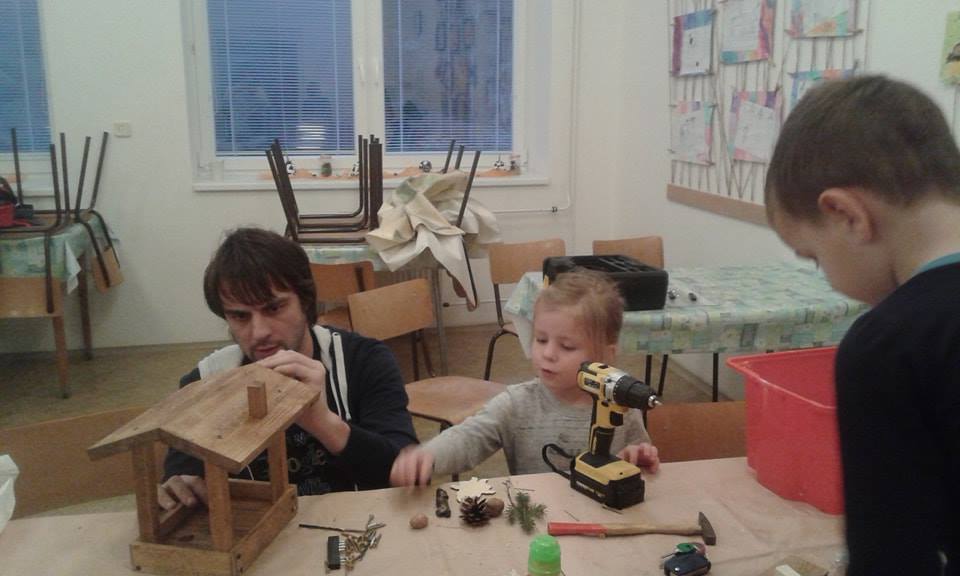 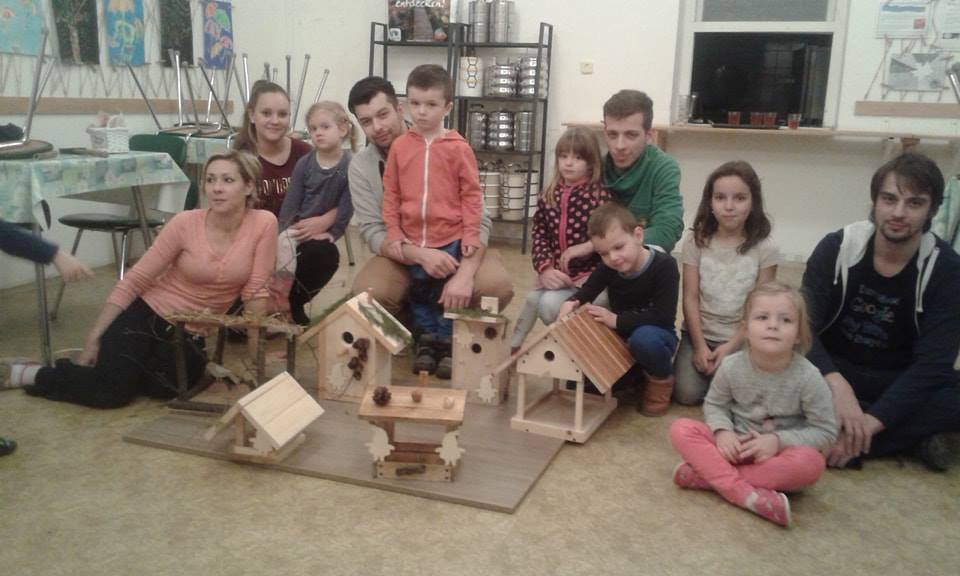 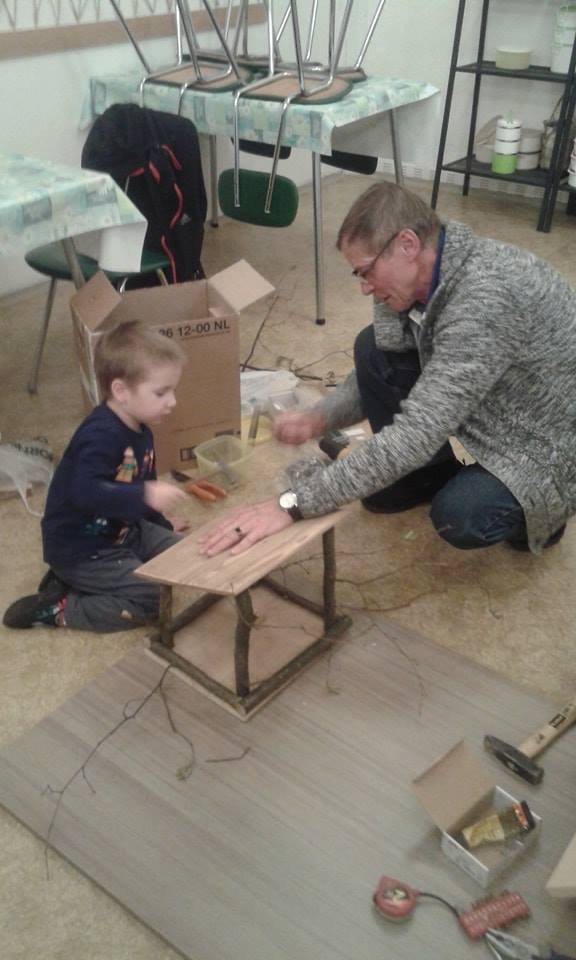 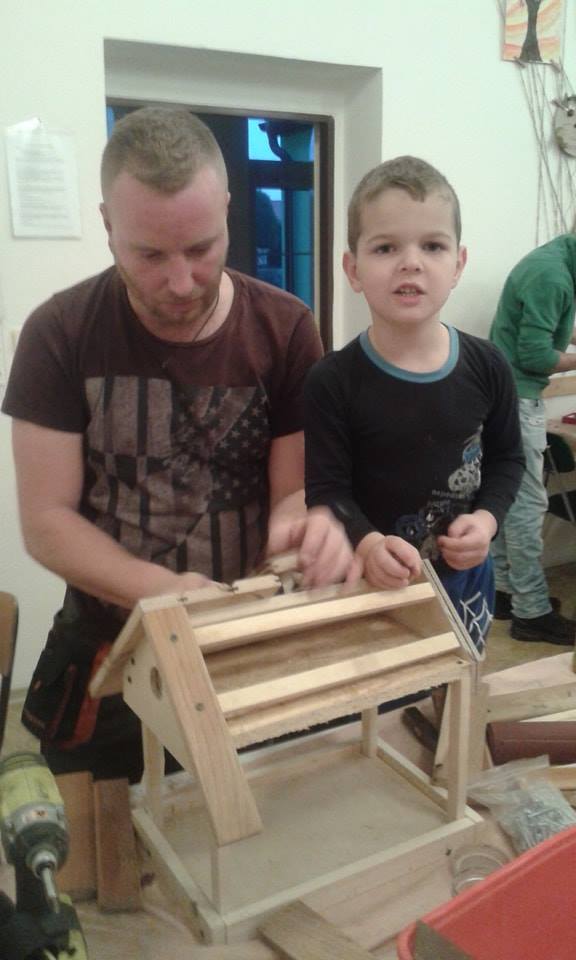 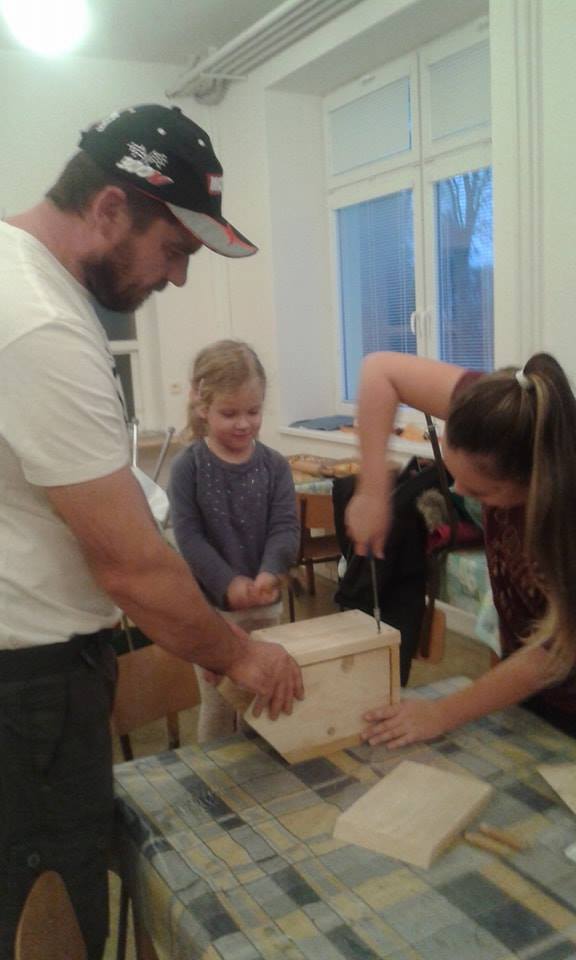 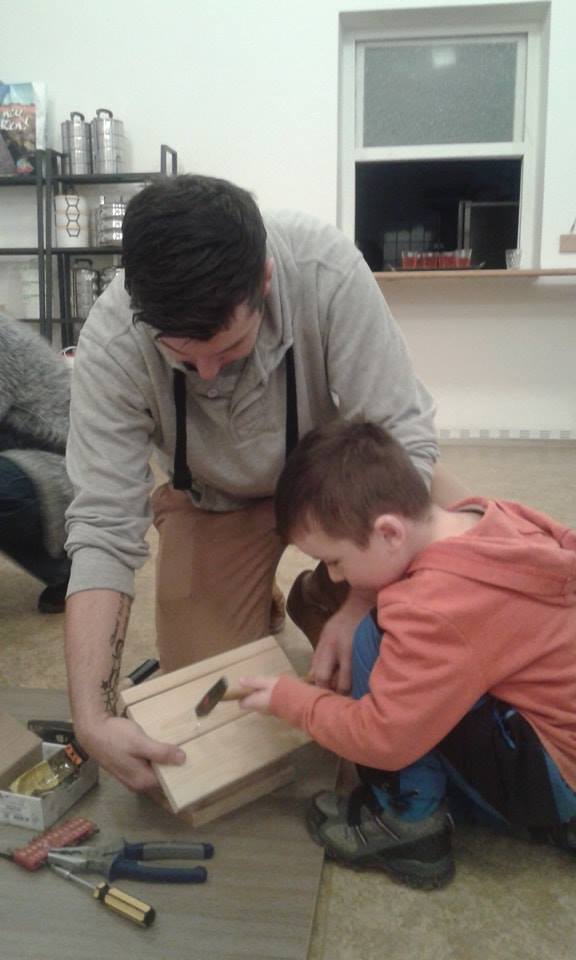 